Presseinformation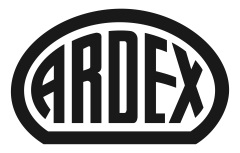 Neues Markenerlebnis umgesetztBMW Niederlassung Stuttgart: neuer, heller und freundlicher mit Ardex-Produkten Witten, 28. Februar 2018. Im Rahmen seines weltweiten „Future Retail“-Programms will die Premium-Marke BMW ein neues Einkaufserlebnis für die Kunden schaffen. Die Voraussetzung dafür ist ein zeitgemäßes und einheitliches Erscheinungsbild. Für die Niederlassung in Stuttgart-Vaihingen bedeutete das: Sie musste komplett modernisiert werden – darunter allein 4.500 Quadratmeter Bodenfläche. Möglich war das Mammutprojekt im laufenden Betrieb auch dank „schneller“ Ardex-Produkte. Inzwischen dürfen sich die BMW-Kunden in Stuttgart über eine modernisierte, mit neuen Bodenelementen und Mobiliar ausgestattete Einkaufsumgebung freuen. Vor allem der neu gestaltete Showroom rückt die hochwertigen Modelle ins rechte Licht. In fünf Bauabschnitten wurde das Projekt realisiert – bei laufendem Betrieb. Deshalb war eine schnelle und präzise Ausführung ausschlaggebend für den Erfolg.Einen Großteil der Arbeiten hat Fliesenlegermeister Harry Gunia mit seinem Team ausgeführt und insgesamt über 2.500 qm Boden in den Bereichen Neuwagenverkauf, Empfang, Eingangsbereich und Brücke saniert. „Eine Bodenfläche dieser Größenordnung im Hochlastbereich zu fliesen, das ist schon eine besondere Herausforderung“, sagt Gunia. „Gerade das hat uns daran so gereizt.“Die sorgfältige Planung war dabei für den Fliesenlegermeister besonders wichtig. Die Feinsteinzeugfliesen Casalgrande Padana in den Formaten 60 x 60 cm in BMW beige und 30 x 60 cm in BMW grau waren von BMW vorgegeben. Die Technik für die Verlegung lag jedoch im Ermessen von Architekten und Handwerkern vor Ort. Gemeinsam mit Ardex-Gebietsleiter Hans-Martin Briem und Andreas Ott vom Baustoffspezialisten Kemmler hat sich der Fliesenlegermeister jeden einzelnen Bereich des Bodens angeschaut. Ein entscheidender Faktor war dabei, ob der bestehende Belag die neuen Fliesen tragen kann. An den Stellen, an denen der Altbelag nicht tragfähig war, musste dieser herausgestemmt werden. Die Experten von Ardex haben nach dem Ortstermin eine Aufbauempfehlung erstellt. „Danach sind wir vorgegangen“, sagt Gunia.Gute Vorbereitung – schnelle UmsetzungIn der Neuwagenausstellung sowie in einem Teil des Empfangs und der Verbindungsbrücke zwischen Gebraucht- und Neuwagenbereich konnten die neuen Beläge problemlos auf den bestehenden Fliesen verlegt werden. Zunächst hat jedes Fahrzeug einen eigenen Elektrobodentank erhalten. Dafür wurde über Nacht ein 11 cm tiefer Kanal gefräst und am nächsten Tag mit Elektroanschlüssen versehen. Gefüllt wurden diese mit ARDEX EP 25 Epoxiestrich, der mit ARDEX SPS Spezialsand hergestellt wird.Um die neuen Fliesen zu verlegen, musste der vorhandene Belag zunächst gründlich gereinigt werden. „Das geht nur mit einer Kombination aus chemischer und mechanischer Reinigung“, sagt Gunia. Im ersten Schritt wurde der Bodenbelag mit einem Spezialreiniger gesäubert, dann geschliffen und zuletzt abgesaugt. Als Grundierung kam danach der zweikomponentige Kunstharz-Voranstrich ARDEX P 82 zum Einsatz. „Bei so glatten Untergründen wie Fliesen braucht man eine spezielle Haftbrücke“, erklärt Ardex-Gebietsleiter Briem. Darauf verlegten die Handwerker großformatige Feinsteinzeugfliesen (60 x 60 cm)  mit dem MICROTEC Großformatkleber ARDEX S 28 NEU. „S 28 NEU hat den enormen Vorteil, dass er flexibel ist und so schnell verarbeitet werden kann“, betont Hans-Martin Briem. „Durch die nahzu vollständige kristalline Wasserbindung trägt es sehr schnell hohe Punktlasten. Die Arbeit konnte sofort weitergehen.“ Ein weiterer Vorteil: die hohe Ergiebigkeit. „Wir waren positiv überrascht, wie weit wir mit einem Sack gekommen sind. Das rechnet sich wirklich für uns“, sagt Gunia. Alte Fliesen herausgestemmtAn einigen Stellen konnten die neuen Fliesen nicht auf den alten verlegt werden – die Handwerker mussten sie komplett herausstemmen. Danach wurde der Untergrund mit der Haft- und Grundierdispersion ARDEX P 51 im Mischungsverhältnis 1:3 vorbereitet und anschließend mit einer Ardex-Spachtelmasse nivelliert. Darauf verlegten Gunia und sein Team dann die großformatigen Fliesen. „Hierfür verwendeten sie wieder S 28 NEU als Kleber“, so Hans-Martin Briem. Ein kleiner Teil des Empfangsbereichs von rund 30 Quadratmetern musste speziell behandelt werden: Hier verarbeiteten die Handwerker zunächst eine Entkopplungsmatte. Auf der wiederum die Fliesen verklebt wurden. Nach kurzer Zeit befahrbarSchon rund 4 Stunden nach dem Verlegen war der Fliesenbelag begehbar. Die Arbeiten wurden jeweils in drei Abschnitten ausgeführt. Am ersten Tag wurden die großformatigen Fliesen gelegt, am nächsten Tag verfugt (mit ARDEX G8S in der passenden Farbe), bereits am dritten Tag waren die neuen Flächen wieder voll belastbar. Die Schreiner konnten sofort die neuen Möbel aufbauen und die Autos wurden wieder abgestellt „Während der Arbeiten im Showroom wurden die Fahrzeuge jeweils auf die andere Seite der Halle rangiert und sofort nach Fertigstellung wieder zurückgebracht“, beschreibt Ardex-Gebietsleiter Briem die Arbeiten auf der Baustelle.Rund 150 qm neuen Fußbodenbelag pro Tag schafften die acht Fliesenwelt-Mitarbeiter. Insgesamt wurden 110 Tonnen Fliesen und anders Material bewegt. Auch dank der Just-in-Time-Lieferung der jeweils benötigten Mengen durch die Kemmler Baustoffe GmbH konnten die Arbeiten zügig ausgeführt werden. Die größte Herausforderung war das Verfugen. Denn es galt, die beiden Fliesenformate 60 x 60 cm und 30 x 60 cm in einem einheitlichen Fugenraster zusammenzubringen. „Bei einer zum Teil 60 m langen Flucht und 3 mm Fugenbreite nicht aus der Richtung zu kommen, war eine der spannendsten Aufgaben“, sagt Gunia. Über die BMW GroupDie BMW Group ist mit ihren Marken BMW, MINI und Rolls-Royce der weltweit führende Premium-Hersteller von Automobilen und Motorrädern und Anbieter von Premium-Finanz- und Mobilitätsdienstleistungen. Als internationaler Konzern betreibt das Unternehmen 30 Produktions- und Montagestätten in 14 Ländern sowie ein globales Vertriebsnetzwerk mit Vertretungen in über 140 Ländern.Über ArdexDie Ardex GmbH ist einer der Weltmarktführer bei hochwertigen bauchemischen Spezialbaustoffen. Als Gesellschaft in Familienbesitz verfolgt das Unternehmen seit mehr als 65 Jahren einen nachhaltigen Wachstumskurs. Die Ardex-Gruppe beschäftigt heute über 2.700 Mitarbeiter und ist in mehr als 50 Ländern auf allen Kontinenten präsent, im Kernmarkt Europa nahezu flächendeckend. Mit mehr als zehn großen Marken erwirtschaftet Ardex weltweit einen Gesamtumsatz von mehr als 720 Millionen Euro.Presseanfragen bitte an:Ardex GmbHc/o Arts & Others, Gabriele Winter, Daimlerstraße 12, 61352 Bad HomburgTel. 06172 9022-122, ardex@arts-others.de 